KHYBER MEDICAL UNIVERSITY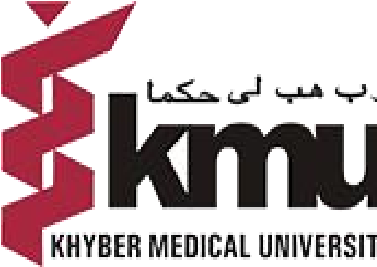                                            Phase V HayatabadWebsite: https://www.kmu.edu.pkAPPLICATION FOR FACULTY REGISTRATION              (Allied Health Sciences Institutions)NAME OF INSTITUTE: ______________________________________________________		UndertakingI undertake to abide by the code of Medical Ethics for registration of allied health professional and will inform the KMU of any change of address of institute/ college within fifteen days. If considered necessary, KMU may verify any information when needed. I take full responsibility of authenticity of documents submitted along with this application and shall be liable for any misrepresentation. I am aware that more than one agency is involved in the verification, and considerable time may be consumed in the process. 	Applicant’s Signature: 	Date: Check List 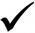 INSTRUCTIONS FOR APPLICANT:  Ensure that your application is complete in all respects and all relevant documents as stated   above have been attached. Ensure that all documents have been attested by the Principal/Dean/Head of Institution clearly showing his name and designation with official stamp. Application of only full-time Faculty will be entertained for registration renewal in case of migration between institutes. Please note that Faculty employed on part-time/adjunct/ honorary basis etc. shall not be accepted for registration. Migration from one institution to another is no allowed in one academic session (September to June). NAMEOF FACULTY: FATHER NAME: DATE OF BIRTH: CNIC: QUALIFICATIONDATE OF APPOINTMENTDESIGNATION SPECIALTYPOSTAL ADDRESS: POSTAL ADDRESS: EMAIL: MOBILE: KMU FACULTY REGISTRATION NUMBER        (for office only)Copy of valid CNIC Copy of BS/MS/M.Phil/PhD Degrees Copy of Experience certificate. Copy of Appointment Order Copy of Joining Report 